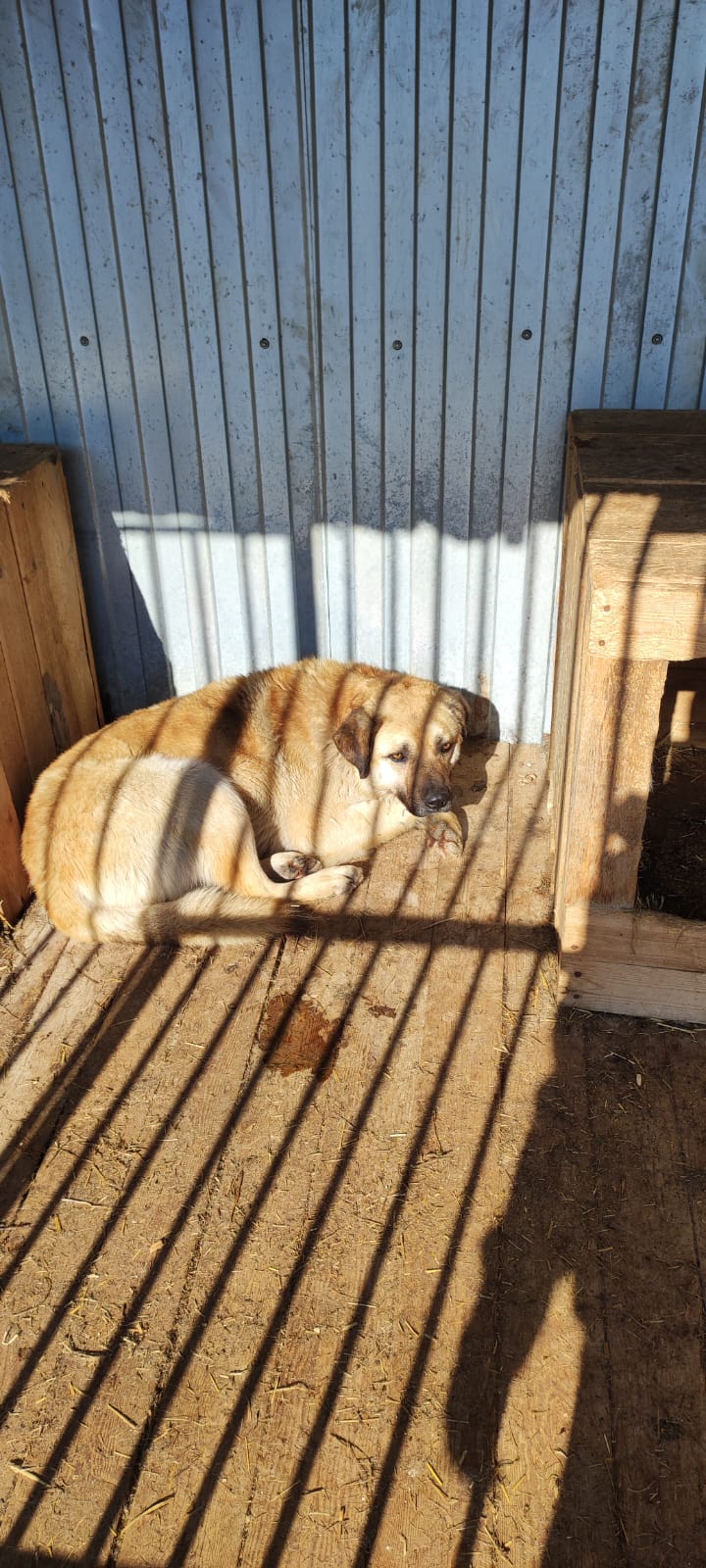 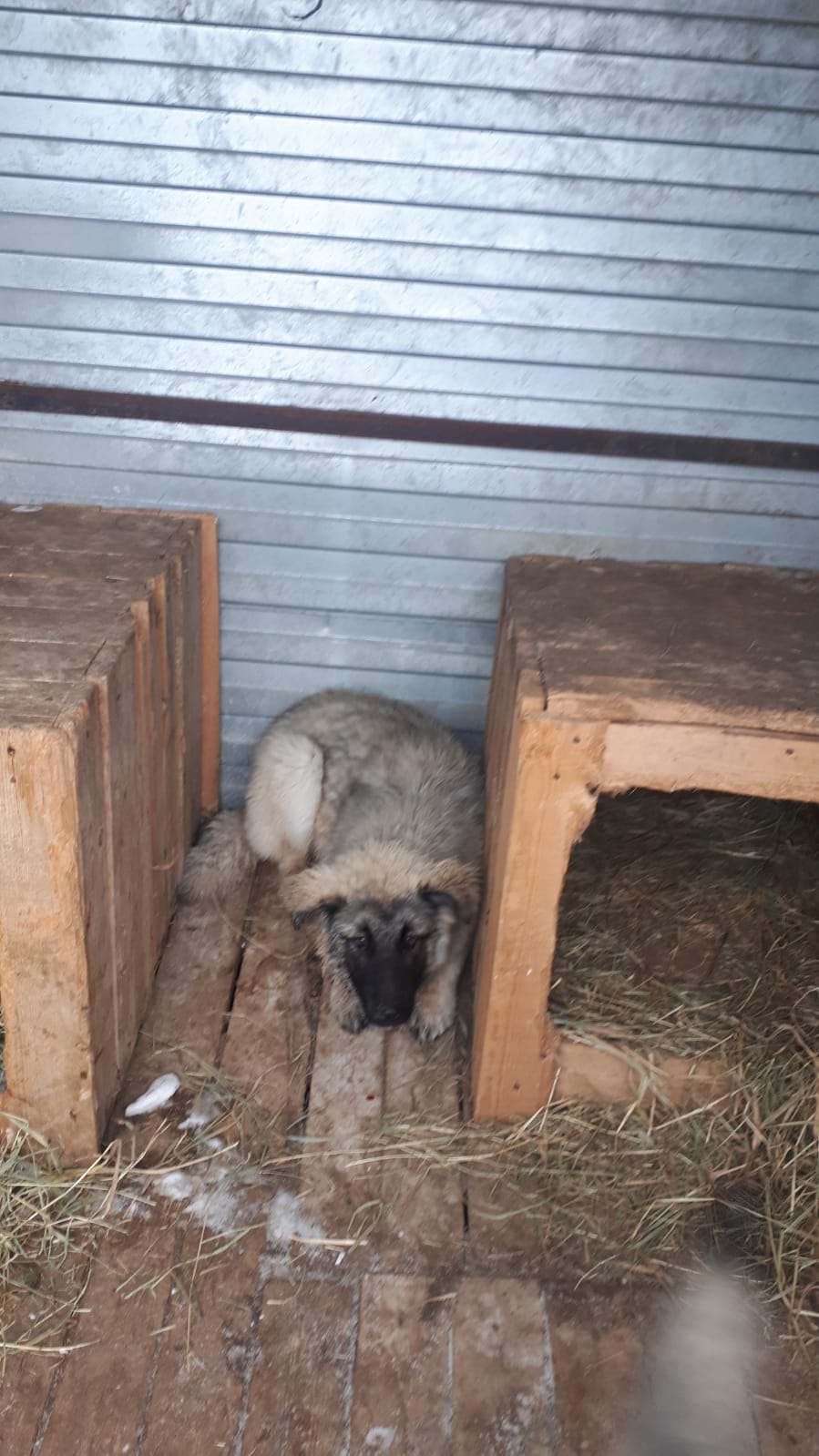 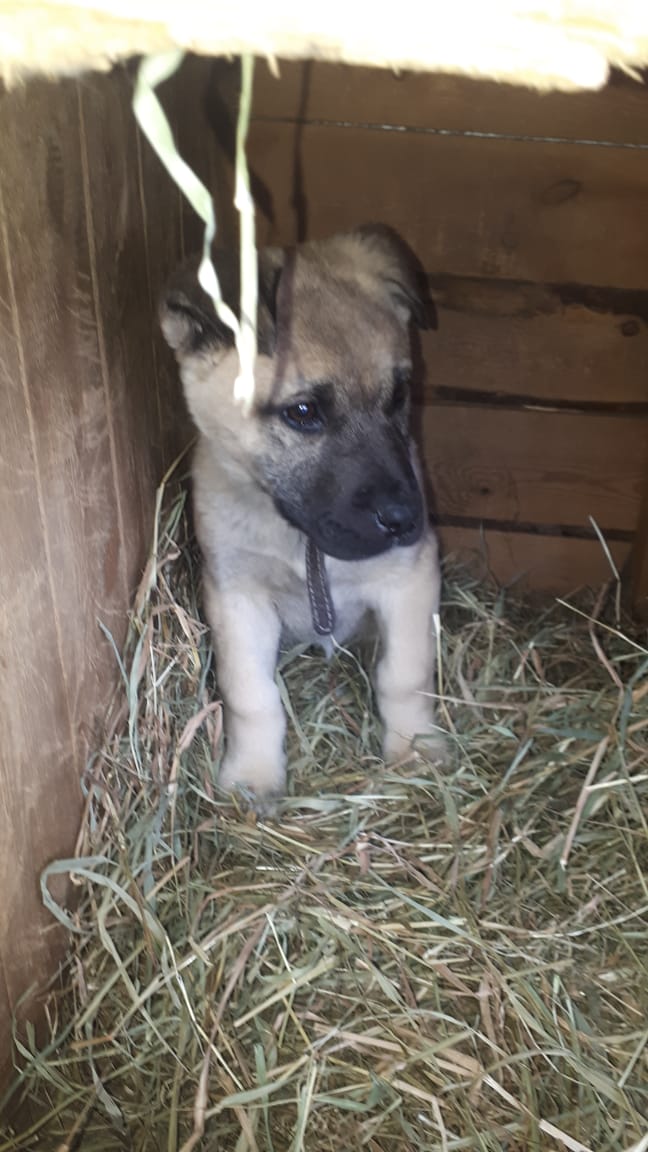 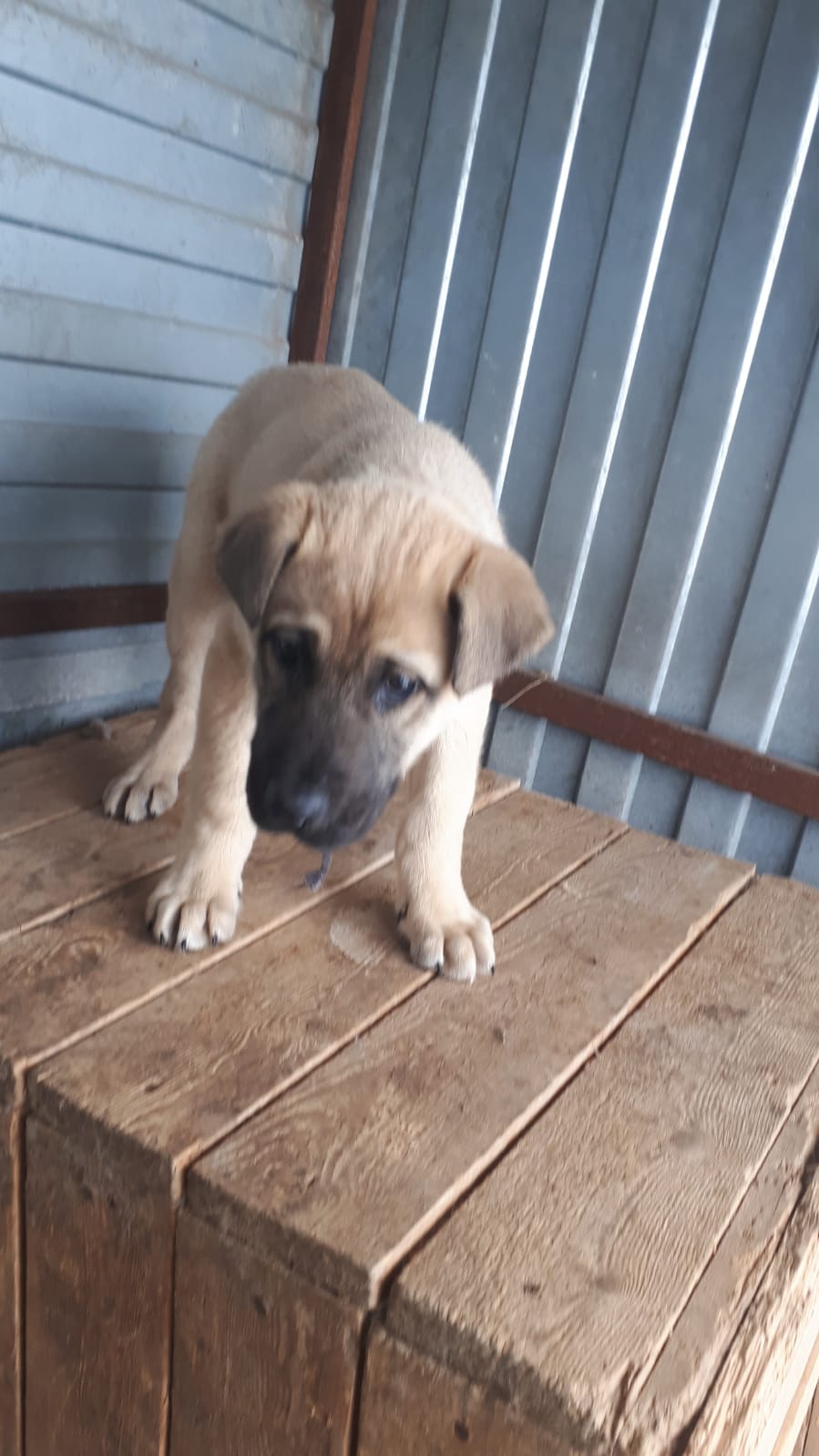 №215Отловлено: 22.03.2022ул. Индустриальная, 5Вид: собака.Порода/пол: беспородный, кобель.Окрас: рыжий.Возраст: 4 года.Вес: 23 кг.Рост: 60 см в холке.Приметы: отсутствуют.Особенности поведения: Спокойный.
ИН:Вакцинация:Кастрация:
Вет.паспорт: нет.№216Отловлено: 22.03.2022ГПЗ, 27 ст3Вид: собака.Порода/пол: беспородный, кобель.Окрас: серо-рыжий.Возраст: 10 месяцев.Вес: 12 кг.Рост: 41 см в холке.Приметы: отсутствуют.Особенности поведения: Спокойный.
ИН:Вакцинация:Кастрация:
Вет.паспорт: нет.№217Отловлено: 22.03.2022ул. Индустриальная, 33Вид: собака.Порода/пол: беспородный, кобель.Окрас: рыжий.Возраст: 3,5 месяца.Вес: 9 кг.Рост: 32 см в холке.Приметы: ошейник.Особенности поведения: Спокойный.
ИН:Вакцинация:Кастрация:
Вет.паспорт: нет.№218Отловлено: 22.03.2022ул. Индустриальная, 33Вид: собака.Порода/пол: беспородная, сука.Окрас: рыжий.Возраст: 3,5 месяца.Вес: 8 кг.Рост: 33 см в холке.Приметы: ошейник.Особенности поведения: Спокойная.
ИН:Вакцинация:Стерилизация:
Вет.паспорт: нет.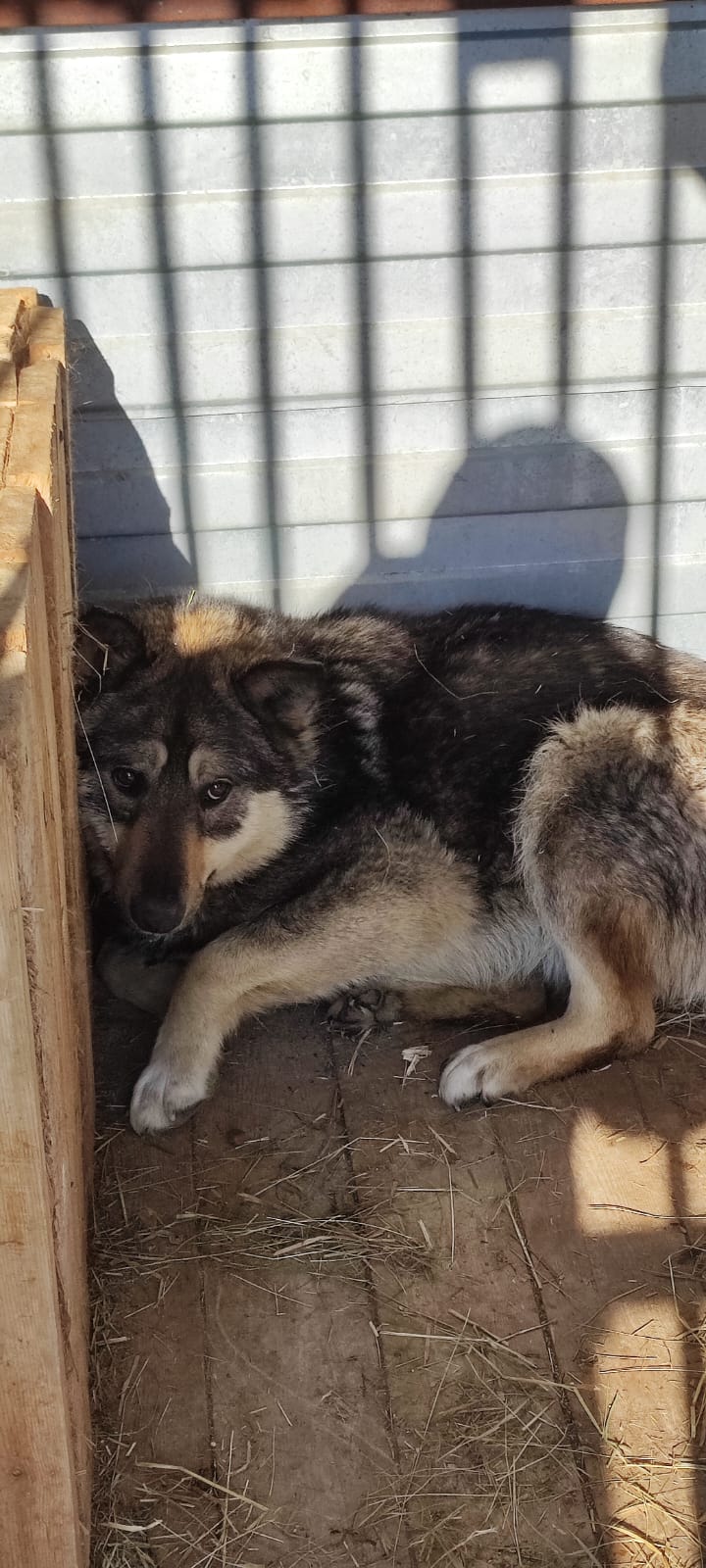 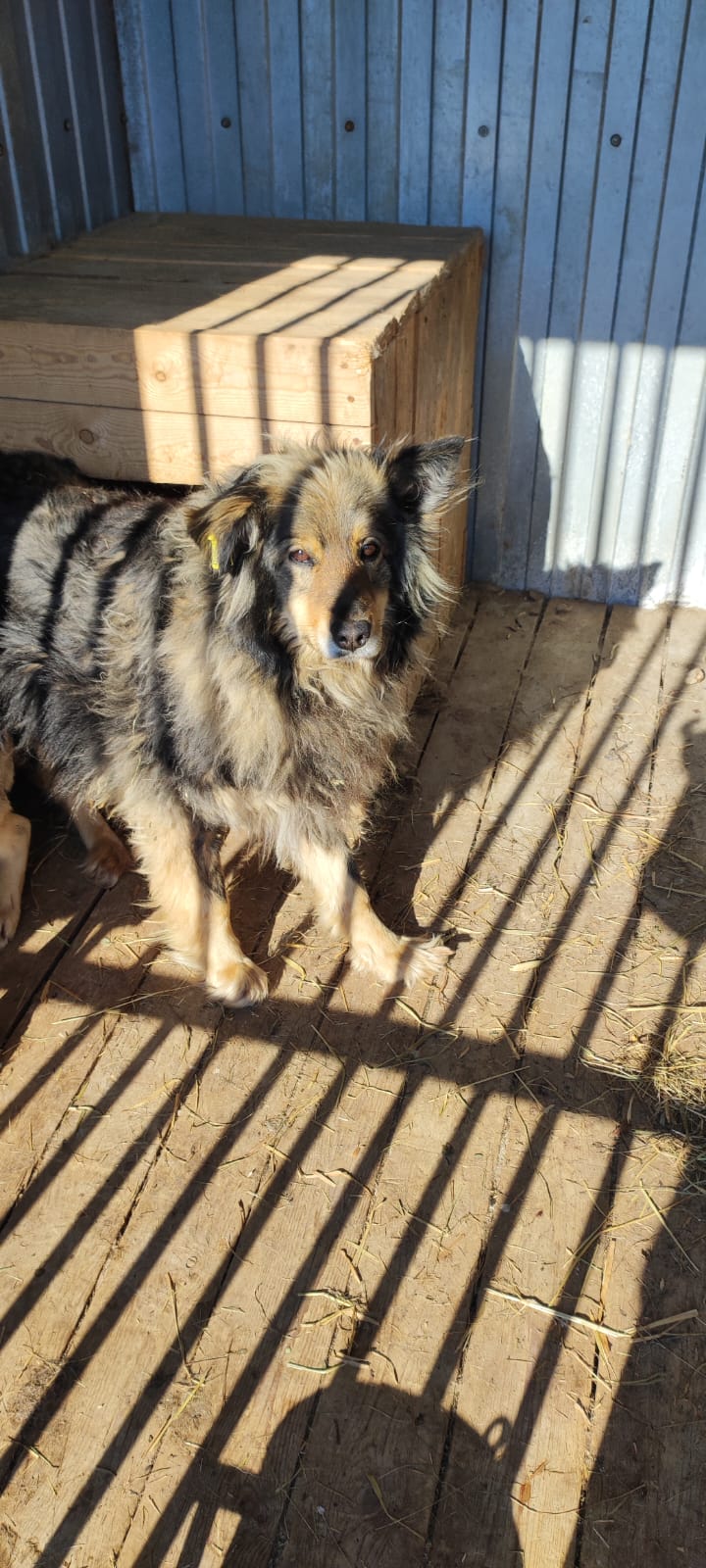 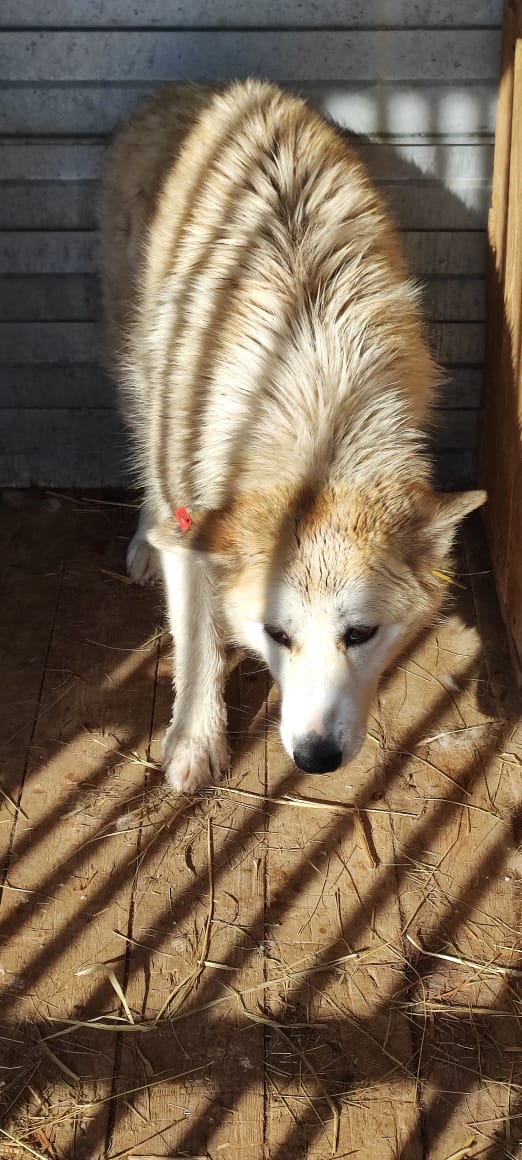 №219Отловлено: 22.03.2022ул. Интер-ная, 1стрВид: собака.Порода/пол: беспородный, кобель.Окрас: серый.Возраст: 4 года.Вес: 23 кг.Рост: 62 см в холке.Приметы: отсутствуют.Особенности поведения: Агрессивный.
ИН: 643110800200425Вакцинация:Кастрация: ранее.
Вет.паспорт: нет.№220Отловлено: 22.03.2022ул. Зимняя (гаражи)Вид: собака.Порода/пол: беспородная, сука.Окрас: серый.Возраст: 3 года.Вес: 24 кг.Рост: 63 см в холке.Приметы: отсутствуют.Особенности поведения: Агрессивная.
ИН: 643110800241890Вакцинация:Кастрация: ранее.
Вет.паспорт: нет.№221Отловлено: 22.03.2022оз. КомсомольскоеВид: собака.Порода/пол: беспородный, кобель.Окрас: рыжий.Возраст: 3 года.Вес: 20 кг.Рост: 60 см в холке.Приметы: отсутствуют.Особенности поведения: Агрессивный.
ИН: 643110800310003Вакцинация:Кастрация: ранее.
Вет.паспорт: нет.